ISLAMIAH COLLEGE (AUTONOMOUS) 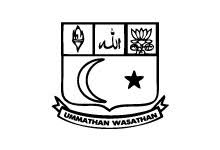 NEWTOWN VANIYAMBADI-635752General Rules and Regulations of IGNITE’18All participants must bring their valid college ID cards.Spot registration will start from 8:00 A.M.Online registration is also available at www.ignite2k18.wordpress.com/ Registration fee is Rs.200/- per participant.Each participant can participate in any 5 events.Lunch will be provided.Only male participants are invited.Only one participation certificate will be provided.Participation certificate will not be given to the winners.If any participant breaks the rules, he will be disqualified on the spot. 